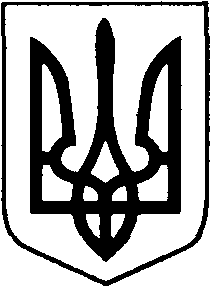 БОРАТИНСЬКА СІЛЬСЬКА РАДА ЛУЦЬКОГО РАЙОНУ ВОЛИНСЬКОЇ ОБЛАСТІРОЗПОРЯДЖЕННЯ ГОЛОВИ28 вересня 2020 року                           с. Боратин                                   № 106/1.2 Про погодження видатків по єдиному кошторису видатків Боратинської сільської територіальної виборчої комісії Луцького району Волинської області         Відповідно до Закону України «Про місцеве самоврядування в Україні», Виборчого Кодексу України, постанови Центральної виборчої комісії від 14 серпня 2020 року № 178 «Про затвердження середніх норм видатків територіальних та дільничних виборчих комісій на підготовку та проведення місцевих виборів 25 жовтня 2020 року», враховуючи постанову 24 вересня 2020 року № 11 «Про затвердження єдиного кошторису видатків»:         1. Затвердити єдиний кошторис видатків Боратинської сільської територіальної виборчої комісії Луцького району Волинської області, згідно додатку.2. Відділу фінансів та інвестицій Олені Савчук провести відповідне фінансування.         3. Контроль за виконанням цього розпорядження залишаю за собою.Сільський голова					          		 Сергій ЯРУЧИКБогдана МакарчукВИКОНАВЕЦЬ:Спеціаліст-юрисконсульт					Богдана Макарчук«___» ___________ 2020 рПОГОДЖЕНО:Секретар ради							Людмила Сахан		«___» ___________ 2020 рГоловний бухгалтер«___» ___________ 2020 р					  Олена Савчук